РАСПИСАНИЕ ЗАНЯТИЙ ДЛЯ   4 «А»  КЛАССА Урок ВремяСпособПредметТема урокаРесурсДомашнее заданиеПятница 10.04.202019.00 – 9.30 Он-лайн подключениеОкруж. мирВеликая война-Великая победаВ вайбер (весь класс)В случае отсутствия связи посмотритеhttps://infourok.ru/videouroki/1676 222 тыс. подписчиковСмотр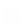 Пересказ параграфа 140-146,ответить письменно на вопросы с 1-3 (проверь себя) стр. 146Пятница 10.04.202029.50 – 10.20 Самостоятельная работаРусский языкУпражнение в определении глаголо в неопределённой формеВыписать в толстую тетрадь правила со стр.81,82,85 и 91.На каждое правило записать свой пример.Стр.91 номер 188(по цифрой делать)Пятница 10.04.2020310.40 – 11.10Он-лайн подключениеЛитер. чтениеК. Булычев «Путешествие Алисы»В вайбер(весь класс)В случае отсутствия связи просмотреть по ссылкеhttps://infourok.ru/prezentaciya-po-literaturnomu-chteniyu-na-temuputeshestvie-alisi-kustiki-kir-bulichyov-1043514.html Выразительное чтение стр.150-156.Придумать и записать 2-3 вопроса по содержанию текста.Пятница 10.04.2020ЗАВТРАК 11.10 – 11.40 ЗАВТРАК 11.10 – 11.40 ЗАВТРАК 11.10 – 11.40 Пятница 10.04.2020411.40 – 12.10 Он-лайн подключениеИзоПортрет мамыВ вайбере(весь класс)В случае отсутствия связи просмотреть по ссылкеhttps://ok.ru/video/197410489726 и нарисовать портрет мамыНе предусмотрено